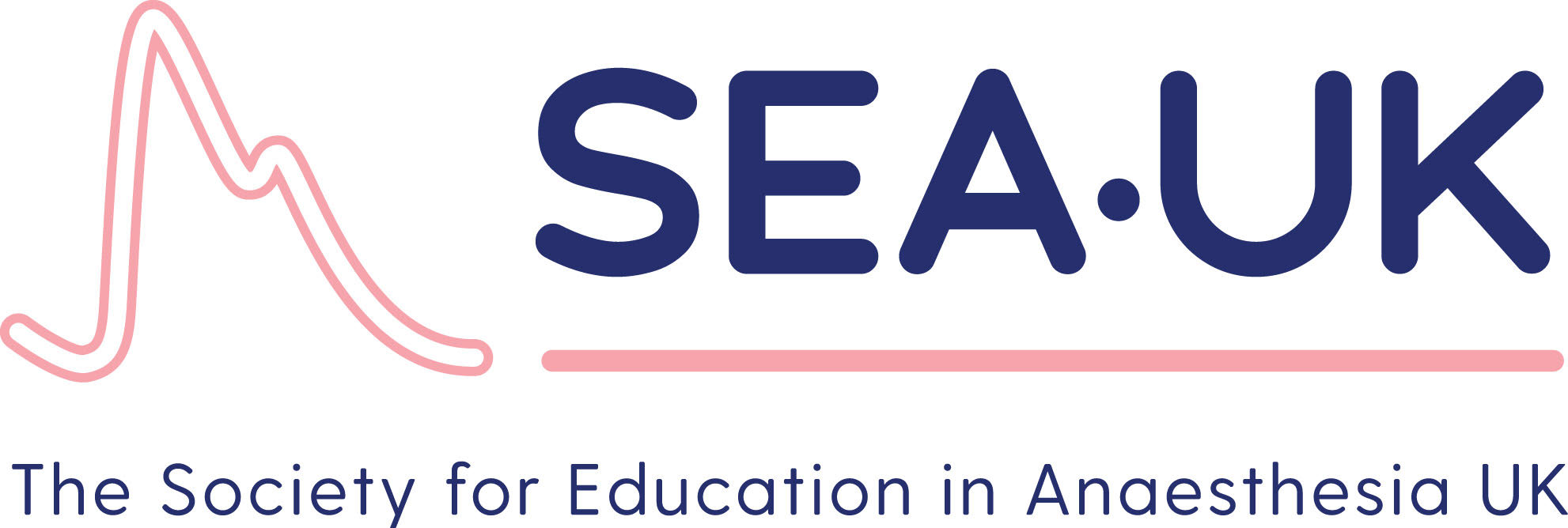 Nomination Form and Supporting Statement -- Election to SEAUK CouncilPlease return this completed form in Word format by e-mail to secretary@seauk.org OR by post to Catherine Smith, SEA UK AdministratorEducation Centre, D Level,  The Rotherham NHS Foundation Trust, Moorgate Road, Rotherham, S60 2UDForms should be emailed/reach by 5pm on Friday 15th September 2023. Name of NomineeName of NomineePlace of WorkPlace of WorkE-mailE-mailPhone ContactWorkPhone ContactMobileMember of SEAUK since:Member of SEAUK since:Member of SEAUK since:Applied for membership Applied for membership I certify that I am willing to stand in the forthcoming election to SEAUK Council Consultant /SAS postI certify that I am willing to stand in the forthcoming election to SEAUK Council Consultant /SAS postI certify that I am willing to stand in the forthcoming election to SEAUK Council Consultant /SAS postI certify that I am willing to stand in the forthcoming election to SEAUK Council Consultant /SAS postI certify that I am willing to stand in the forthcoming election to SEAUK Council Consultant /SAS postSignature of Nominee	Signature of Nominee	Signature of Nominee	Signature of Nominee	DateSupporting Statement (maximum 150 words)